臺北市立北政國中疑似特殊教育需求學生校內提報轉介暨服務說明事項各位導師您好：本學期疑似特殊教育需求學生的校內篩選工作即將開始，如果您任教的班級中有發現疑似特殊教育需求之學生，懇請您於 上學期於10月最後一個禮拜五、下學期5月最後一個禮拜五轉介，如發現疑似特殊需求學生，請先至特教組索取相關表件，填寫完畢後，請擲交至 輔導室特教組 。特教老師將做進一步的評估瞭解。另外，因檢附文件事關學生隱私與權益，請老師擲交時能注意保密原則，謝謝！（一）   因測驗成本及時間上的考量，建議您推薦時參考以下各點學科成就間有明顯差異（例如數學常考高分，而國文卻常是及格邊緣）段考國文、數學科成績明顯低落（例如常位於班上後15％，一般課業補救後未見成效） 情緒或行為與班上同學或一般同齡學童有很明顯的差異，在班級上的生活適應或人際互動方面有困難者。已有醫院診斷證明且家長監護人同意特教教師進行測驗評估（二）  校內提報轉介 注意事項學生轉介請務必事先與家長溝通聯繫。導師欲轉介疑似情緒障礙學生，請先與該班輔導老師或其他任課老師討論，共同評估該生是否需要接受篩選，或是接受輔導諮商。校內轉介提報，以7、8年級學生優先，其他特殊情形需轉介者，再與特教組聯繫。學生若為低成就，或家庭、文化等因素影響學習與適應而非特殊教育需求學生，建議安排其他適合的轉介與輔導（如：高關懷、攜手計畫、激勵班）。（三）  疑似特殊教育需求學生校內篩選轉介暨服務流程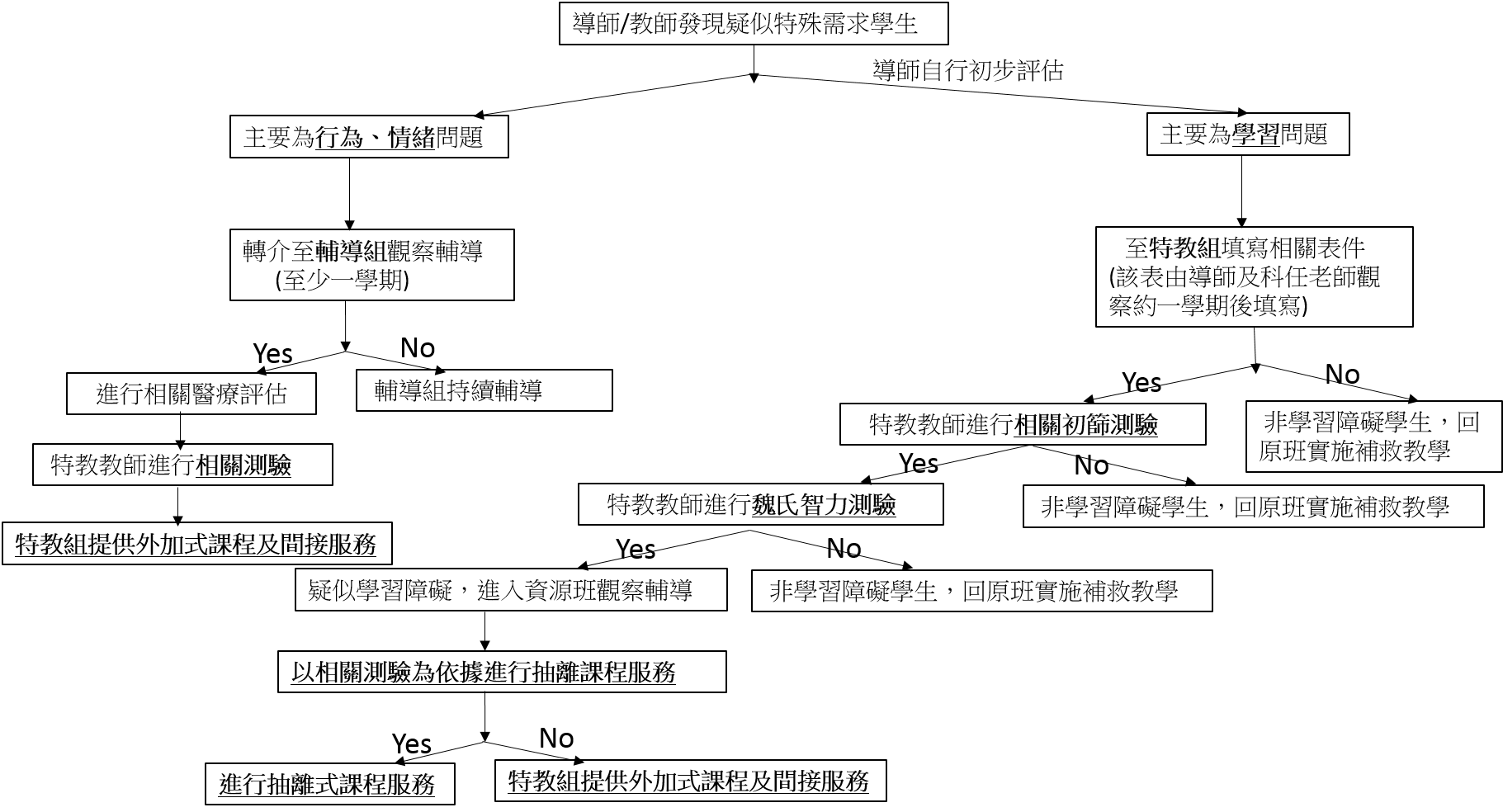 北政國中疑似特殊教育需求學生校內提報轉介單各位導師及任課老師您好：本學期疑似特殊教育需求學生的校內篩選工作即將開始，如果您任教的班級中有發現疑似特殊教育需求之學生，懇請您於上學期10月最後一個禮拜五、下學期5月最後一個禮拜五轉介，特教老師將做進一步的評估瞭解。一、學生基本資料導師                   班級         座號     學生姓名                性別 □男  □女出生年/月/日      年      月       日家長/監護人姓名              與個案關係        聯絡電話(家長1)                       (手機)                     聯絡電話(家長2)                       (手機)                     二、主訴問題(可複選)□學習方面   □情緒方面   □人際方面   □感官方面(如視覺、聽覺、肢體或其他)   □其他具體描述：                                                                    三、檢附文件(如果您知道學生有下列相關文件，可已一併附上以利特教老師判斷) 若有任何問題，歡迎來電(辦公室)共同討論，特教組分機 65.69  家長同意書親愛的家長：                           貴子弟               自入國中以來，經教師觀察後，本校輔導小組建議為貴子弟申請參加臺北市特教學生的鑑定安置，接受專家學者群一系列的專業評量和適當診斷，以確認貴子弟的潛能、各項能力、學習需求或困難所在，作為未來孩子學習與相關特教服務之依據。評量診斷結果，除了當作教師教學參考及升學使用外，不會對外公佈。為了提供孩子適性教育與學習需求，敬請 惠允同意。此致      貴家長     ------請------沿------線------撕-------下-------繳------回----------          申 請 鑑 定 同 意 書  茲     敝子弟班級：         姓名：        同意接受北政國中特教組鑑定施測安置作業        不同意接受北政國中特教組鑑定施測安置作業  家長父/母雙方簽章                          若有相關問題請洽特教組。電話：29393651轉65.69中華民國         年        月        日共同必附文件□  疑似特殊教育需求學生校內提報轉介單（即本張資料）□  特殊需求學生轉介表□  特殊教育需求學生接受校內測驗評估意願表（同意書）學習方面問題□  作業單或作業一至兩件(聯絡簿或日記亦可)□ 普通班試卷（平時測驗或段考試卷）情緒、人際方面問題□  其他晤談或輔導記錄感官方面問題□  健康中心記錄表□  醫院診斷記錄(如視覺、聽覺、肢體或其他)有則必附之文件□  身心障礙手冊□  醫院診斷證明□  用藥記錄(藥袋、藥名、功效、用量、用藥時間)